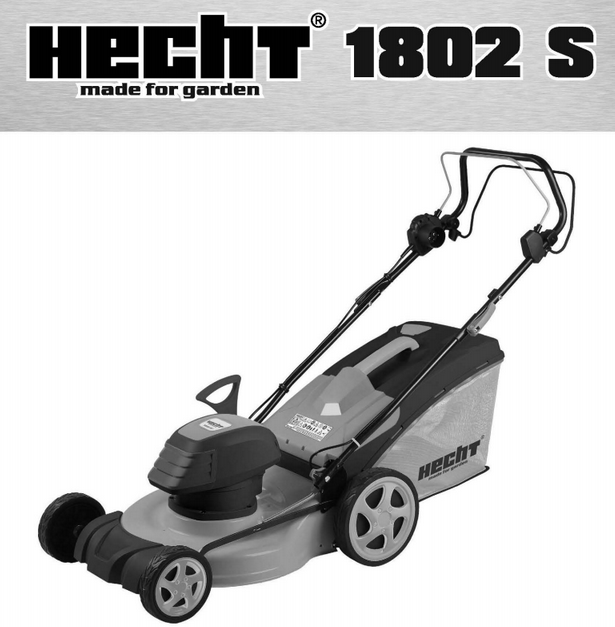 ПЕРЕКЛАД ОРИГІНАЛЬНИХінструкцій по використаннюЕЛЕКТРИЧНА ГАЗОНОКОСИЛКАВІТАЄМО З ПОКУПКОЮ HECHT продукту. Це керівництво містить важливу інформацію про безпеку, установці, експлуатації, обслуговуванні, зберіганні та усунення неполадок.Зберігайте це керівництво в надійному місці, щоб мати можливість знайти інформацію в майбутньому або для інших користувачів. З огляду на постійне технологічний розвиток і адаптацію до останніх вимогливим стандартам ЄС, технічні і конструктивні зміни можуть здійснюватися без попереднього повідомлення. Фотографії призначені тільки для ілюстративних цілей і можуть не повністю відповідати самому продукту. Неможливо пред'явити будь-які юридичні претензії, пов'язані з цим посібником оператора. У разі сумнівів зверніться до імпортера або продавцю.УВАЖНО ПРОЧИТАЙТЕ ІНСТРУКЦІЮ ПО ВИКОРИСТАННЮ ПЕРЕД ПОЧАТКОМ РОБОТИ!ОПИС МАШИНИ ......................................................................................... 4ІНДИВІДУАЛЬНЕ КЕРІВНИЦТВО .............................................................. 5СИМВОЛИ БЕЗПЕКИ ................................................................................. 8ТЕХНІЧНІ ХАРАКТЕРИСТИКИ ................................................................. 12КЕРІВНИЦТВО ПО ЕКСПЛУАТАЦІЇ .......................................................... 14ПЕРЕКЛАД ЄС / ЄС ДЕКЛАРАЦІЯ ВІДПОВІДНОСТІ. ……………….…...136ЗАПАСНІ ЧАСТИНИ................................................................................... 138РЕКОМЕНДОВАНІ АКСЕСУАРИ ............................................................... 138ПІДТВЕРДЖЕННЯ ОЗНАЙОМЛЕННЯ З РОБОТОЮ ПРИСТРОЮ ......... 139ОПИС МАШИНИ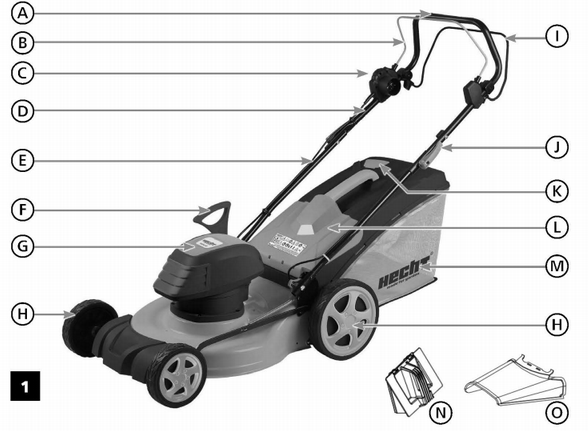 ІЛЮСТРАТИВНЕ КЕРІВНИЦТВО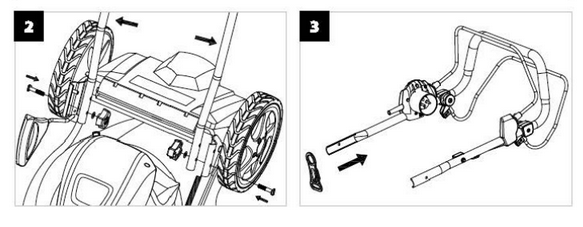 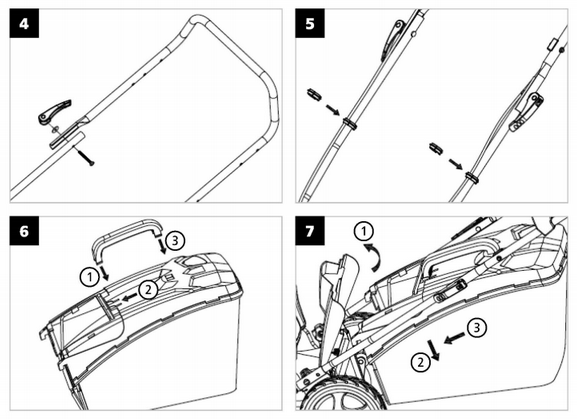 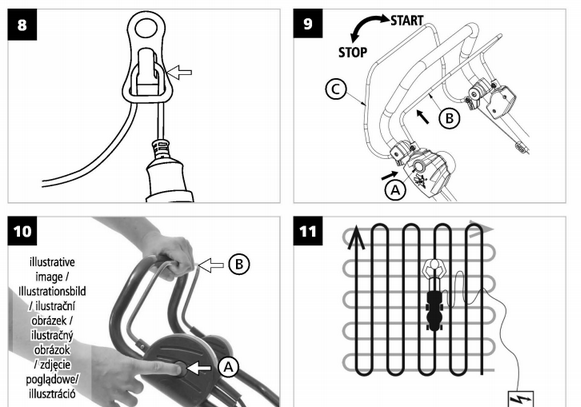 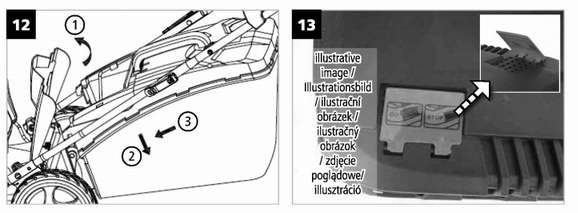 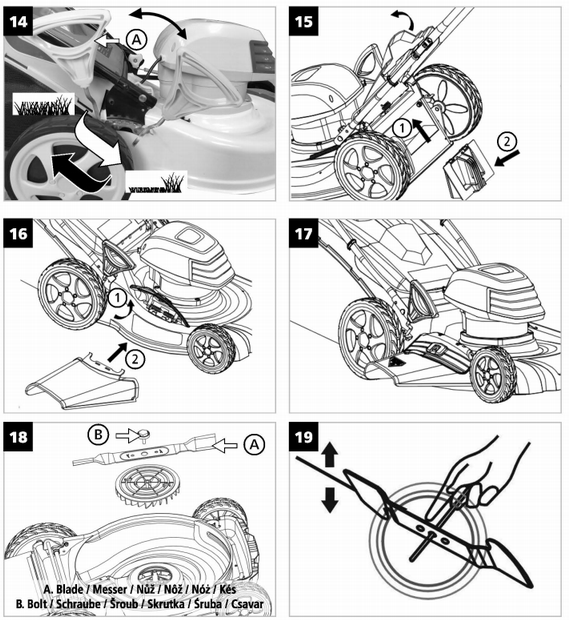 СИМВОЛИ БЕЗПЕКИТЕХНІЧНІ ХАРАКТЕРИСТИКИІНСТРУКЦІЯ ПО ВИКОРИСТАННЮПОПЕРЕДЖЕННЯ! БУДЬ ЛАСКА, ПРОЧИТАЙТЕ ІНСТРУКЦІЇ З ЕКСПЛУАТАЦІЇ! Прочитайте всі інструкції перед операцією. Зверніть особливу увагу на інструкції з безпеки.Зверніть особливу увагу на інструкції, виділені в такий спосіб:ПОПЕРЕДЖЕННЯ! Сигнальне слово (слово-мітка) використовується для позначення потенційно небезпечної ситуації, яка може призвести до смерті або серйозних травм, якщо це не запобігти.ОБЕРЕЖНО! Сигнальне слово (мітка слова). У разі недотримання інструкцій, ми попереджаємо про потенційну небезпеку невеликої або середньої тяжкості та / або пошкодження машини чи майна.Важливе повідомлення.Примітка. Надає корисну інформацію.ЗМІСТОПИС МАШИНИ ........................................................ 4ІЛЮСТРАТИВНЕ КЕРІВНИЦТВО ............................. 5СИМВОЛИ БЕЗПЕКИ ................................................ 6ТЕХНІЧНІ ХАРАКТЕРИСТИКИ ................................ 12УМОВИ ВИКОРИСТАННЯ …………......................... 15НАВЧАННЯ ............................................................... 16ІНСТРУКЦІЇ З БЕЗПЕКИ ........................................... 17ПІДГОТОВКА ............................................................. 17ЕКСПЛУАТАЦІЯ ......................................................... 18ОСОБИСТИЙ ЗАХИСТ І ПЕРША ДОПОМОГА ........ 20ЕЛЕКТРИЧНА БЕЗПЕКА ........................................... 20ЕЛЕКТРИЧНІ ВИМОГИ .............................................. 21ЗАХИСНЕ ОБЛАДНАННЯ ………………………......... 22РОЗПАКОВУВАННЯ ................................................... 22ЗБІРКА ......................................................................... 23ІНСТРУКЦІЯ ПО ЕКСПЛУАТАЦІЇ ................................ 23ПОЧАТОК  РОБОТИ..................................................... 23ГАЛЬМІВНА РУЧКА ..................................................... 24ЗУПИНКА МОТОР ........................................................ 24УПРАВЛІННЯ ПРИВОДОМ .......................................... 24ТРАВОЗБІРНИК………………………………….............. 25ПАЛУБА ......................................................................... 25ІНСТРУКЦІЯ ПО РЕГУЛЮВАННЯ ВИСОТИ... ............ 25ДЛЯ НАЙКРАЩИХ РЕЗУЛЬТАТІВ КОСІННЯ .............. 255 В 1  ФУНКЦІЙ.............................................................. 26МУЛЬЧІВНИЙ НІЖ……………………………….............. 26КОСІННЯ З БІЧНИМИ ВИКИДАМИ.............................. 27КОСІННЯ З ТРАВОЗБІРНИКОМ…………………….. ... 27ОБСЛУГОВУВАННЯ І ЗБЕРІГАННЯ ........................... 27ІНСТРУКЦІЯ З ТЕХНІЧНОГО ОБСЛУГОВУВАННЯ МАШИНИ ...................................................................... 28ОЧИЩЕННЯ ................................................................. 28ІНСТРУКЦІЯ ПО МАСЛУ………………………….......... 29ЛЕЗА ............................................................................. 29САМОХІДНА СИСТЕМА V-BELT …………………....... 30ЗБЕРІГАННЯ ............................................................... 30ТРАНСПОРТУВАННЯ…………………......................... 31УСУНЕННЯ ПОРУШЕНЬ …………………………….….31ОБСЛУГОВУВАННЯ І ЗАПАСНІ ЧАСТИНИ ............. 31УТИЛІЗАЦІЯ ................................................................ 32ГАРАНТІЯ ПРОДУКТУ ............................................... 32ПЕРЕКЛАД ДЕКЛАРАЦІЇ ВІДПОВІДНОСТІ EC ...... 136ЗАПАСНІ ЧАСТИНИ ………………………………....... 138РЕКОМЕНДОВАНІ АКСЕСУАРИ ………………......... 138ПІДТВЕРДЖЕННЯ ОЗНАЙОМЛЕННЯ З РОБОТОЮ ПРИСТРОЇ .................................................................. 139УМОВИ ВИКОРИСТАННЯПОПЕРЕДЖЕННЯ!БУДЬ ЛАСКА, ПРОЧИТАЙТЕ ІНСТРУКЦІЇ З ЕКСПЛУАТАЦІЇ! Перед початком роботи ознайомтеся з усіма інструкціями. Зверніть особливу увагу на Інструкції з безпеки.ПОПЕРЕДЖЕННЯ!Нездатність слідувати інструкціям і невиконання заходів безпеки може призвести до пошкодження або серйозних травм або навіть смертельним травм.Якщо ви помітили пошкодження під час транспортування або розпакування, негайно повідомте про це свого постачальника. НЕ ПІДТРИМАЙТЕ В РОБОТУ.ОСОБЛИВІ УМОВИ ВИКОРИСТАННЯЦей продукт призначений виключно для використання:- косити оброблений газон домашнього саду.-для особистого користування, тільки для використання вдома і в саду. Приватне використання газонокосарки означає щорічний час роботи, зазвичай не перевищує 50 робочих годин, протягом якого машина в основному використовується для обслуговування невеликих газонів в житлових приміщеннях і присадибних ділянок. Машина не призначена для використання в громадських місцях, спортивних полях  і в сільському господарстві.-згідно відповідним описаннями в інструкції з безпеки в даній інструкції з експлуатації. Будь-яке інше використання не відповідає призначенню.Через потенційну небезпеку для користувача забороняється використовувати газонокосарку для підстригання кущів, живоплотів і чагарників, для різання або подрібнення витких рослин або газонів на дахах садів або в балконних ящиках, а також для очищення пішохідних доріжок. використовується в якості подрібнювача для подрібнення деревних або живоплотів. Крім того, газонокосарка не повинна використовуватися в якості культиватора або для вирівнювання нерівних ділянок землі, наприклад кротовини.Відзначте об'єкти і фіксовані перешкоди, які не видно під травою і не можуть бути видалені (коріння, пні, каміння і т. д.). Тримайте відмічені місця на достатній відстані, щоб лезо не торкалося з цими об'єктами і перешкодами при роботі. З тієї ж причини вирівняти невеликі нерівності рельєфу місцевості (кротовини, канавки шин, провали і т. д.), В які можуть потрапити колеса косарки.Якщо виріб використовується для будь-якої іншої мети, ніж за призначенням, або якщо зроблено несанкціоновані зміни, встановлена законом гарантія та встановлена законом відповідальність за дефекти, а також будь-яка відповідальність з боку виробника недійсна.Не перевантажуйте! Використовуйте продукт тільки для тих повноважень, для яких він був розроблений. Продукт, призначений для цієї мети, виконує його краще і безпечніше, ніж продукт з аналогічною функцією. Тому завжди використовуйте правильний для цієї мети. Будь ласка, майте на увазі, що нашіПродукти не призначені для комерційного, торгового або промислового використання відповідно до їх призначення. Ми не несемо відповідальності, якщо продукт використовується в цих або аналогічних умовах.Там, де це потрібно, дотримуйтесь законодавчих вказівок та правил, щоб запобігти можливим аваріям під час експлуатації.Користувач несе відповідальність за всі збитки, завдані третім особам або їх майну.УВАГА!Ніколи не використовуйте телевізор, якщо воно близьке до людей, особливо дітям або домашнім тваринам.• Щоб створити це керівництво по експлуатації та використовуйте його всякий раз, коли вам потрібна додаткова інформація. Якщо ви не розумієте деякі з цих інструкцій, зверніться до вашого дилера. Якщо продукт переданий іншій особі, необхідно надати це керівництво по експлуатації разом з ним.ПІДВИЩЕННЯ КВАЛІФІКАЦІЇВесь обслуговуючий персонал повинен бути належним чином навчений використання, експлуатації та налаштування і особливо знайомий з забороненими видами діяльності.ОБЕРЕЖНО!Цей продукт не призначений для використання особами зі зниженими сенсорними або розумовими можливостями або відсутністю досвіду та знань - якщо тільки вони не знаходяться під наглядом особи, відповідальної за їх безпеку, або якщо ця людина дала інструкцію, як користуватися цим продуктом. Продукт не призначений для використання дітьми та особами зі зниженими можливостями рухливість або поганий фізичний настрій. Ми настійно рекомендуємо вагітним жінкам звертатися до лікаря перед використанням цього продукту.• Дотримуйтесь загальнодержавних норм щодо робочого часу (будь ласка, зверніться до місцевої влади).Вказівки щодо безпекиУВАГА!Якщо не дотримуватися попереджень та інструкцій, це може призвести до ураження електричним струмом, пожежі та / або серйозних травм.• Познайомтеся з цим продуктом. Уважно прочитайте інструкцію з експлуатації. Дізнайтеся, як використовувати цей продукт, все обмеження і які ризики можуть бути пов'язані з його використанням. Вивчіть продукт, швидко зупиніться і вимкніть органи управління.• Будьте обережні на роботі, зосередьтеся на реальній роботі і використовуйте здоровий глузд.• Якщо продукт не використовується, його слід зберігати в сухому і безпечному місці, недоступному для дітей.• Не виймайте вилку з розетки, потягнувши за шнур. Тримайте шнур живлення подалі від джерел тепла, жиру і гострих країв.Вимкніть виріб від джерела живлення, якщо воно не використовується, перед початком ремонту і, якщо необхідно, замініть аксесуари.• При підключенні до розетки переконайтеся, що перемикач знаходиться в положенні «викл.».• Якщо виріб використовується зовні, використовуйте тільки подовжувач, призначений для зовнішнього використання і позначений як такий.• Звертайте увагу на те, що ви робите, концентруватися і думайте розумно, не користуйтеся інструментом продуктом, якщо ви втомилися, під впливом алкоголю, наркотиків, ліків.• Несправні вимикачі повинні бути передані в ремонтну службу для заміни.• Не використовуйте цей продукт, якщо головний вимикач не дозволяє йому включатися або вимикатися.ПОПЕРЕДЖЕННЯ!Використання іншого приладдя або пристосувань, відмінних від зазначених у інструкції по експлуатації, може призвести до травми.• Цей продукт розроблений у відповідності з усіма застосовними вимогами безпеки і застосовними до нього стандартами. Всі ремонтні роботи повинні виконуватися тільки кваліфікованим персоналом, а запасні частини замінюються на оригінальні, в іншому випадку користувач може бути в серйозній небезпеці.ПІДГОТОВКА• Завжди надягайте робоче взуття і довгі штани при роботі з машиною. Не працюйте на машині босоніж або у відкритих сандалях. Не носіть одяг, яка має вільні частини або висять шнурки або краватки.• Завжди використовуйте ефективні захисні навушники і захисні окуляри.• Перевірте місцевість, де ви збираєтеся використовувати машину, і видаліть будь-які предмети, які можуть бути захоплені, заплутані або викинуті (камені, осколки скла, цвяхи, дроти, іграшки, палки та т. д.).Експлуатувати машину тільки на безпечній поверхні.• Перед використанням завжди візуально перевіряйте, щоб ножі, болти ножів та леза були зношені або пошкоджені.• Замініть весь комплект зношених або пошкоджених частин, щоб зберегти рівновагу.• Замінити пошкоджені або нерозбірливі етикетки.• Перед використанням перевірте блок живлення і подовжувач на наявність ознак пошкодження або старіння. Якщо джерело живлення пошкоджений під час використання, негайно вимкніть джерело живлення. НЕ ТОРКАЙТЕСЯ ДО подачі ПЕРЕД відключення живлення. Не використовуйте машину, якщо харчування пошкоджено або зношене.•  Кабельний барабан перед використанням повністю розмотайте.• Використовуйте тільки подовжувальні кабелі з достатнім перетином, які схвалені для цієї мети і мають відповідне маркування.Примітка. Корисно мати подовжувач відмітного кольору, щоб не пропускати, чи не перерізати, щоб не порізати і не спіткнутися через нього.ОПЕРАЦІЯОБЕРЕЖНО!Ця машина може різати руки і ноги, а також кидати предмети. Недотримання правил безпеки може призвести до серйозних травм.• Працюйте машиной  тільки при денному світлі або при хорошому штучному освітленні.• Не використовуйте машину на мокрій траві.• Стежте за тим, щоб у вас була стійка позиція на схилі.• Завжди гуляй, ніколи не бігай.• Працюйте по схилу, ніколи не піднімайся і не опускайтеся.• Рухайтеся дуже обережно, якщо ви міняєте напрямок на схилі.• Не використовуйте машину на занадто крутих схилах.Будьте особливо обережні, якщо ви рухаєтеся заднім ходом або тягнути машину на себе.• Зупиніть лезо (ножі), якщо машина повинна бути нахилена під час проходження над поверхнею, відмінною від газону, і коли машина транспортується до місця скошування або з нього.• Ніколи не користуйтеся інструментом із пошкодженими захисними кришками або захисними пристроями або без захисних пристроїв, таких як дефлектори і / або збірна кошик.• Підключити двигун обережно відповідно до інструкції по експлуатації і тримайтеся подалі від леза (лопатей).• Чи не нахиляти машину при включеному двигуні, якщо тільки машина не повинна бути нахилена під час запуску. В цьому випадку не нахиляти його більше, ніж необхідно, і піднімайте тільки ту частину, яка віддалена від оператора.• Не заводьте машину, стоячи перед стволом свердловини.• Не ставте руки або ноги близько або нижче обертових частин. Ніколи не стійте перед свердловиною.• Не переносьте машину під час роботи двигуна.• Перед використанням машини завжди перевіряйте, що всі блокування запуску і органи управління, що вимагають присутності оператора, повністю працездатні (наприклад, запобіжний важіль зупинки двигуна).• З метою безпеки машину можна використовувати в якості приводу для інших робочих інструментів або наборів інструментів будь-якого роду.• Будьте обережні при використанні газонокосарки поблизу країв, канав або берегів. Машина може раптово перевернутися, якщо колесо знаходиться на краю обриву або канави, або якщо кромка прогинається.• Газонокосарка не повинна експлуатуватися без встановленого травозбірника або без  зачиненого захисного чохла. Тримайтеся подалі від отвору для викиду.• Завжди тримайте отвір для викиду трави чистим. Видаліть розрізаний матеріал тільки після зупинки обладнання.• Безпечна відстань, що створюється довгою ручкою, має завжди дотримуватися.• Не залишайте обладнання без нагляду на робочому місці.• Зупиніть машину і від'єднайте вилку від розетки (і зніміть блокуючий пристрій, якщо воно встановлено). Переконайтеся, що всі рухомі частини повністю зупинилися.- щоразу, коли ви залишаєте машину,- перед очищенням забитого каналу,- перед перевіркою, очищенням або роботою на машині,- після потрапляння стороннього предмета. Переконайтеся, що машина не пошкоджена, і відремонтуйте її перед перезапуском і експлуатацією;• Якщо машина починає надмірно вібрувати (негайно перевірте) -знайдіть  пошкодження,-замінити або відремонтувати будь-які пошкоджені деталі,- переконайтеся, що всі не закріплені деталі затягнуті.ОСОБИСТИЙ  ЗАХИСТ І ПЕРША ДОПОМОГАПримітка: ми рекомендуємо завжди мати:-Подходящій вогнегасник (сніг, порошок, галотрон) в вашому розпорядженні.Повністю обладнану аптечку, легко доступна для  оператора.- Мобільний телефон або інший пристрій для швидкого виклику екстрених служб.Супровідна особа повинна  бути знайома з принципами надання першої допомоги.Супроводжуюча особа повинна перебувати на безпечній відстані від робочого місця, при цьому завжди бачити вас!• Завжди дотримуйтесь принципам надання першої медичної допомоги в разі будь-яких травм.• Якщо є поріз, закрийте рану чистою пов'язкою (тканиною) і щільно натисніть, щоб зупинити кровотечу.• Якщо шкіра обпечена, спочатку уникайте подальшого впливу джерела опіків. Охолоджують уражені ділянки меншого розміру водою приблизно 4-8 ° С. Не наносить мазі, креми і присипки на уражену ділянку. Найкраще використовувати мокрий прес, наприклад, носовичок або рушник. Потім закріпіть стерильну кришку і, при необхідності, зверніться за медичною допомогою.• Якщо люди з порушеннями кровообігу часто піддаються надмірній вібрації, вони можуть отримати травму кровоносних судин або їх нервової системи.• Вібрація може призвести до появи таких симптомів на пальцях, руках або зап'ястях: оніміння, свербіння, біль, поколювання, зміни кольору шкіри або самої шкіри. При появі будь-якого з цих симптомів звернетеся до лікаря.• У разі ураження електричним струмом необхідно більше, ніж де-небудь ще, приділяти особливу увагу безпеці та усунення ризиків для рятувальників.• Потерпілий чоловік зазвичай знаходиться в контакті з електричним обладнанням (джерелом травми) через м'язових спазмів, викликаних ураженням електричним струмом.• Травматичний процес триває в цьому випадку. Тому необхідно ВИМКНУТИ ЖИВЛЕННЯ ПЕРШИМ будь-яким можливим способом. Згодом Зателефонувати Швидку допомогу або іншу професійну послугу, а потім забезпечити термінову ДОПОМОГА! Переконайтеся, що дихальні шляхи вільні, перевірте дихання, перевірте пульс, покладіть уражену поверхню на спину, зігніть голову і висовує нижню щелепу. При необхідності почніть з штучного дихання легенів і масажу серця.У випадку пожежі:• Якщо двигун починає горіти або з нього виходить дим, вимкніть виріб, відключити подачу живлення і відійдіть в безпечне місце.Для гасіння пожежі використовуйте відповідний вогнегасник (С02, сухий порошок, галотрон).• НЕ ПАНІКУЙТЕ. Паніка може завдати ще більшої шкоди.Залишкові ризикиНавіть якщо продукт використовується відповідно до інструкцій, якщо неможливо усунути всі ризики, пов'язані з його експлуатацією. Наступні ризики можуть виникнути в результаті конструкції продукту:• Небезпека ураження електричним струмом, викликана дотиком до деталей, що знаходяться під високою напругою (прямий контакт), або до деталей, які потрапили під високу напругу через вихід з ладу виробу (непрямий контакт).• Небезпека перегріву, що призводить до опіків або опіків і інших травм, викликаних можливим контактом з високотемпературними об'єктами або матеріалами, включаючи джерела тепла.• Небезпеки, викликані недотриманням ергономічних принципів при конструюванні вироби, наприклад, небезпеки, викликані нездоровим положенням тіла або надмірним перезарядом і ненатурально анатомією руки людини, пов'язані з конструкцією ручки, рівновагою вироби.• Небезпеки, викликані несподіваним запуском, несподіваним перевищенням оборотів двигуна, викликаним несправністю I системи управління, пов'язані з несправностями ручки і розміщення водіїв.• Небезпеки, викликані неможливістю зупинити продукт в кращих умовах, пов'язані з надійністю рукоятки і розміщенням заглушеного двигуна.• Небезпеки, викликані дефектом системи управління продуктом, пов'язані з надійністю рукоятки, розміщенням водіїв і маркуванням.• Небезпеки, викликані зйомкою предметів або розбризкуванням рідин.• Механічна небезпека, викликана різанням і викидом.• Шумовий ризик, що призводить до втрати слуху (глухота) і іншим фізіологічних розладів (наприклад, втрата рівноваги, втрата свідомості).• Ризик вібрації (що призводить до судинних і неврологічних ушкоджень в системі «рука-рука», наприклад, так звана «хвороба білого пальця»).УВАГА!Продукт виробляє електромагнітне поле дуже слабкої інтенсивності. Це поле може заважати деяким кардіостимулятором. Щоб знизити ризик серйозних чи смертельних травм, люди з кардіостимуляторами повинні проконсультуватися з лікарем.ЕЛЕКТРИЧНА БЕЗПЕКА• Під час використання завжди слід дотримуватися основних заходів безпеки, включаючи наступні, щоб зменшити ризик пожежі, ураження електричним струмом та травмування людей.УВАГА!Не підключайте пошкоджений кабель і не торкайтеся пошкодженого кабелю перед відключенням від мережі. Це може спричинити ураження електричним струмом. У разі пошкодження живлення замініть його на авторизований сервісний центр! Це запобігає небезпечній ситуації.УВАГА!Слідкуйте за тим, де у вас подовжувальний кабель. Пошкодження подовжувача або кабелів може призвести до серйозного ураження електричним струмом, а в кращому випадку - можливі лише матеріальні збитки.Примітка. Рекомендується мати подовжувач в різних кольорах, щоб його не пропускать, не перетинаються, щоб не порізатися і не спіткнувся через нього.• Захистіть себе від ураження електричним струмом.• Захищайте кабель живлення і подовжувач від спеки, агресивних рідин та гострих країв.• При від'єднанні не тягніть за кабель.• Не піддавайте впливу дощу і не використовуйте його у вологих та вологих умовах.• Не використовуйте в середовищі з ризиком пожежі або вибуху.• Ніколи не беріться за шнур живлення і не виймайте вилку з розетки, потягнувши за кабель.• Відключіть вилку перед виконанням будь-яких регулювань, обслуговування, перевірки стану, обслуговування, звернення.• Регулярно перевіряйте кабель живлення і перевіряйте його на наявність пошкоджень або старіння.• Уникайте випадкового запуску.• Використовуйте тільки подовжувальні кабелі з достатнім перетином, які схвалені для цієї мети і мають відповідне маркування.• Кабельний барабан перед використанням повністю розмотайте.• Не використовуйте, якщо перемикач не забезпечує безпроблемне включення і виключення.• Запобігати мимовільне попадання дрібних предметів в виріб.Ніколи не застосовуйте грубу силу.• Будівництво виконано у відповідності з усіма застосовними вимогами безпеки, які до нього ставляться.• Вимкніть (наприклад, витягнувши вилку з розетки):- завжди, коли машина знаходиться без нагляду;- перед усуненням блокувань;- перед перевіркою, очищенням або роботою на машині;- після зіткнення з іншим предметом;- завжди, коли машина починає вібрувати невиправдано;-При транспортуванні.ЕЛЕКТРИЧНІ ВИМОГИ• Ніколи не використовуйте при номінальній напрузі, крім 230 В / 50 Гц. Ланцюг повинна бути належним чином і відповідно захищена від струму.РЕКОМЕНДАЦІЇ ДЛЯ ЗАХИСНИХ ВЕРСТАТІВ КЛАСУ II• Машини повинні харчуватися через пристрій захисту від струму (RCD) з максимальним струмом відключення 30 мА.• ПОДОВЖУВАЧ• Завжди використовуйте джерело живлення з подвійною ізоляцією і параметри, що відповідають споживаної потужності машини.• Мінімальна поперечний переріз кабелю має визначатися відповідно до даних струму або потужності на вилці / етикетці машини. Необхідно враховувати не тільки навантаження, але і довжину подовжувача і тип запобіжника.• Розташуйте кабель живлення таким чином, щоб він не заважав роботі і не був пошкоджений.• Використовуйте тільки прогумовані подовжувальні кабелі з достатнім поперечним перерізом і повністю розгорнутими.Мінімальний перетин повністю розробленого подовжувача:I до 6 А, в тому числі:> 0,75 мм 2I до 10 А в тому числі:> 1,0 мм 2I до 16 А, в тому числі:> 1,5 мм 2Максимальна довжина кабелю щодо поперечного перерізу• Правильне максимальне навантаження подовжувача кабелю завжди повинна вказуватися на його етикетці.• Використовуйте тільки зовнішні кабелі, бажано з колірним кодуванням, що абсолютно очевидно. Це зменшує ймовірність випадкового пошкодження кабелю.ЗАХИСНЕ ЕКІПІРУВАННЯ• Носіть відповідний одяг на роботі. Не носіть просторий одяг або прикраси, зав'яжіть волосся.Вільний одяг, прикраси або довге волосся можуть потрапити в рухомі частини.• Носити затверджені засоби захисту очей! Робота машини може призвести до потрапляння сторонніх предметів в очі, що може призвести до серйозного пошкодження очей. Звичайних окулярів недостатньо для захисту очей. Наприклад, коригувальні окуляри або сонцезахисні окуляри не забезпечують належного захисту, оскільки вони не мають спеціального захисного скла і недостатньо закриті з боків.• Носити відповідні засоби захисту від шуму! Вплив шуму може призвести до пошкодження слуху або втрати слуху. Робіть перерви на роботу. Обмежте кількість впливу в день.• Завжди носіть міцне взуття з нековзною підошвою. Небезпека пошкодження ніг або ризик посковзнутися на мокрій або слизькій землі. Це захищає від травм і забезпечує хорошу опору.• Під час роботи завжди надягайте довгі штани. Не працюйте на машині, коли босоніж або у відкритих туфлях.Розпакування• Ретельно перевіряти всі деталі після розпакування виробу з коробки.• Не викидайте пакувальні матеріали, поки ви не ретельно перевірили, чи не залишилися вони в складі товару.• Частини упаковки (поліетиленові пакети, скріпки для паперу тощо) не залишаються в недоступному для дітей місці, вони можуть стати можливим джерелом небезпеки. Існує небезпека ковтання або задухи!• Якщо ви помітили пошкодження транспорту або під час розпакування, негайно повідомте про це свого постачальника. Не користуйтеся виробом!• Ми рекомендуємо зберегти пакунок для подальшого використання. Пакувальні матеріали все одно повинні бути перероблені або утилізовані відповідно до відповідного законодавства. Сортуйте різні частини упаковки за матеріалами та роздайте їх у відповідні місця збору. Для отримання додаткової інформації зверніться до місцевої адміністрації.Кріплення може розсипатися під час транспортування в упаковці.ВМІСТ ПАКЕТУкорпус газонокосарки lx, 1x верхня ручка, 2x нижня ручка, 1x трава ловушка, 1x ручка для кошика, lx кабель-обмежувач, lx набір кріплень, lx мульчуючий клин, lx канал вивантаження, 1 x посібник для використання.• Стандартні аксесуари можуть бути змінені без попереднього повідомлення.• Цей виріб вимагає складання. Перед використанням продукт повинен бути правильно зібраний.ЗБІРКАГазонокосарка поставляється в розібраному вигляді. Перед використанням газонокосарки необхідно зібрати всю штовхач, травосборник і колеса. Дотримуйтесь інструкцій по експлуатації крок за кроком і використовуйте зображення, представлені в якості наочного посібника, для простої складання машини.1. За допомогою ручки з шайбою закріпіть нижні рукоятки в корпусі газонокосарки (мал. 2).2. Одягніть обмежувач троса (мал. 3) на верхнюю рукоятку.3. З'єднайте верхню і нижню рукоятки доданими гвинтами і гайками (мал. 4).4. Натисніть стопорний важіль, щоб закрити  рулі в робочому положенні.5. Закріпіть шнур живлення за допомогою утримувачів кабелів (мал. 5).6. Збірка газонокосарки (мал. 6) Вставте ручку газонокосарки в пази в верхній частині газонокосарки, щоб вона надійно зафіксувалася на місці. Переконайтеся, що він правильно фіксується в собі.7. Підніміть заслінку і помістіть травосборник на вушка (мал. 7).ІНСТРУКЦІЯ ПО  ЕКСПЛУАТАЦІЇДО ПОЧАТКУЗавжди проводите візуальний огляд перед використанням вашої газонокосарки, щоб переконатися, що ріжучий інструмент, кріпильні болти і трос не зношені і не пошкоджені. Ретельно перевірте всю площу необхідно косити і видаляти всі сторонні предмети.УВАГА!Лезо починає обертатися, як тільки запускається мотор. Ріжучі елементи продовжують обертатися деякий час після вимкнення двигуна.УВАГА!Підключити машину до розетки, редакція якої відповідає європейським стандартам! Завжди використовуйте подовжувач з поперечним перерізом, яке відповідає вхідної потужності пристрою і довжині кабелю.ЗАПУСК1. Підключити штекер перемикач у цей подовжувач. Підключити кабель до кабельного обмежувача (мал. B), переконавшись в наявності достатнього провисання кабелю.2. Для запобігання випадкового включення машини газонокосарка оснащена замок. -off, який необхідно натиснути, перш ніж можна буде активувати ручку перемикання. Натисніть кнопку безпеки (мал. 9A + 10A).3. Стоячи позаду косарки, потягніть рукоятку перемикача (мал. 9В + 10В) і тримайте її в руках. Двигун запускається. Відпустіть кнопку безпеки.4. Відпустіть рукоятку перемикача, щоб при необхідності швидко зупинити двигун і ніж.ОБЕРЕЖНО!Не торкайтеся обертового леза.Запускайте двигун обережно відповідно до інструкцій і тримайте ноги далеко від леза.Чи не схиляйте газонокосарку при запуску двигуна. Запустіть косарку на рівній поверхні, вільної від високої трави або перешкод. Тримайте руки і ноги подалі від обертових частин. Не заводьте двигун, стоячи перед розвантажувальним отвором. Під час роботи завжди міцно тримайте ручку і перемикайте ручку обома руками.Примітка. Під час роботи, коли рукоятка вимикача відпущена, двигун зупиниться і, таким чином, зупинить роботу газонокосарки.Почніть косіння якомога ближче до розетки (рис. 11). Завжди тримайте подовжувач на ділянці газону, який вже був скошений. Ніколи не бігайте по подовжувачу з газонокосаркою.ГАЛЬМIВНА  РУЧКАУВАГА!Щоб уникнути будь-яких випадкових запусків газонокосарки, він оснащений моторним гальмом, який повинен бути відпущений до запуску двигуна. Коли важіль управління двигуном відпущений, він повинен повернутися в початкове положення, після чого двигун автоматично відключається.• Гальмо є основним елементом безпеки косарки. За допомогою важеля, щоб зупинити двигун і обертання леза. Коли ви відпустите важіль, мотор і ніж зупиняться автоматично.• Перед початком косіння кілька разів перевірте важіль запуску / зупинки, щоб переконатися, що він працює правильно.• Переконайтеся, що гальмівний шнур можна плавно використовувати. Якщо шнур зігнутий або пошкоджений, його слід замінити.• Час вибігу залежить від стану і зносу гальма. Якщо гальмівний важіль не працює належним чином, зверніться в авторизований сервісний центр.Під час роботи завжди міцно тримайте ручку і ручку управління гальмом обома руками. Під час роботи, коли рукоятка управління зупинкою відпущена, двигун зупиниться і тим самим зупинить роботу газонокосарки.ЗУПИНИТИ МОТОРПОПЕРЕДЖЕННЯ!Лезо продовжує обертатися протягом кількох секунд після вимкнення двигуна.1. Відпустіть ручку перемикача, щоб зупинити двигун і лопать.2. Відключіть шнур живлення, щоб запобігти випадковому запуску, коли обладнання без нагляду.УПРАВЛІННЯ ПРИВОДОМВізьміться за ручку управління само приводом (мал. 9C), газонокосарка автоматично рушить вперед (швидкість ходу - см. Технічні характеристики).Відпустіть ручку управління Self-drive, поки газонокосарка не піде вперед.ТРАВОЗБІРНИКУВАГА!Небезпека - ризик отримання травми! Знімати або встановлювати травосборник тільки з вимкненим двигуном і нерухомим лезом.1. Для установки: підніміть задню кришку і встановіть травозбірник на тримач (мал . 12).2. Зняти: візьміться і зніміть задню кришку. Підніміть травосборник з тримача і назад, щоб зняти його.На збірної кошику розміщений індикатор рівня (мал. 13). Під час косіння повітряний потік піднімає індикатор рівня. Якщо коробка збору трави заповнена, індикатор рівня стосується коробки. Спорожнити і почистіть мішок для трави або кошик з травою, переконайтеся, що вона чиста, і провітрить її сітку. Спорожнення уловлювача перед заповненням по максимуму (при змісті 50-70%) поліпшить збір трави.Важливо! Якщо положення відкриття індикатора дуже брудне, індикатор буде роздуватися - в цьому випадку негайно очистіть положення відкриття індикатора.ДЕКОНижня сторона деки газонокосарки повинна очищатися після кожного використання, щоб запобігти скупченню трав'яний стружки, листя, бруду або інших речовин. Якщо цього сміття буде накопичуватися, це викличе іржу і корозію і може призвести до порушення роботи.РЕГУЛЮВАННЯ ВИСОТИУВАГА!Ні в якому разі не вносите жодних змін в газонокосарку, що не зупинивши спочатку двигун і не від'єднавши шнур живлення.Усі колеса повинні бути встановлені на однаковій висоті.Ваша косарка обладнана центральним важелем регулювання висоти.1. Зупиніть косарку і зачекайте, поки леза зупиняться, перш ніж змінювати висоту різання косарки.2. Щоб змінити висоту, віджати важіль регулятора (МАЛ. 14А) від двигуна, рухаючись вгору або вниз на вибрану висоту. Усі колеса будуть однакової висоти.Ваша косарка призначена для скошування звичайної трави висотою не більше 250 мм.• Почніть скошування якомога ближче до розетки (МАЛ. 11).• Завжди тримайте подовжувач на ділянці газону, який вже був скошений. Ніколи не бігайте по подовжувача з газонокосаркою.• Використовуйте гострий ріжучий ніж. Чи не косити вологу траву.• Рухайся тільки в робочому темпі.• Очистити газон від сміття. Переконайтеся, що на газоні немає каменів, палиць, дроту або інших сторонніх предметів, які можуть бути випадково викинуті газонокосаркою або обгорнуті навколо обертових частин.• Це може призвести до серйозних травм оператора і інших осіб, а також шкоду матеріальним цінностям і навколишніх предметів.• Чи не викошуйте вологу траву. Для ефективного косіння НЕ косити вологу траву, тому що вона має тенденцію прилипати до нижньої частини колоди, запобігаючи належне скошування стрижки трави.• Зрізуйте не більше 1/3 довжини трави.• Необхідно відрегулювати швидкість руху, щоб обрізки рівномірно розподілялися по газону.• Для особливо важкої стрижки в густій ​​траві може знадобитися використовувати одну з найбільш повільних швидкостей, щоб отримати чистий добре скошений зріз.• При скошуванні довгою трави вам, можливо, доведеться підстригати газон в два проходи, опускаючи лезо ще на 1/3 довжини для другого зрізу і, можливо, стрижу по іншому, ніж використовувалося в перший раз.• Менший перекриття зрізу на кожному проході також допоможе прибрати будь-які випадкові обрізки, що залишилися на газоні.• Очистити нижню частину палуби. Обов'язково очищайте нижню частину ріжучої деки після кожного використання, щоб уникнути накопичення трави, що завадило б правильному мульчування.• Стрижка листя також може бути корисна для вашого газону. При скошуванні листя переконайтеся, що вони сухі і не дуже густі на газоні.• Не чекайте, поки все листя зійдуть з дерев, перш ніж косити.УВАГА!Якщо ви зіткнетеся з стороннім предметом, зупинити мотор. Відключіть шнур живлення, ретельно огляньте газонокосарку на предмет будь-яких пошкоджень і усуньте її, перш ніж перезапускати і експлуатувати газонокосарку. Сильна вібрація косарки під час роботи є ознакою пошкодження (особливо леза і вала). Газонокосарка повинна бути оглянута і відремонтована. Зверніться в авторизований сервісний центр.ФУНКЦІЯ 5 В 15 в 1 = косіння, самохідний, збір трави, мульчування, бічне розвантаження. Косарка може бути переобладнана для інших цілей. Від газонокосарки з задньої лопатою до газонокосарки з бічним розвантаженням або мульчуюча косарки.УВАГА!Робіть це тільки з зупиненим двигуном і нерухомим ножем!МУЛЬЧІВНІЙ НІЖ(Трава ріжеться за один робочий крок, потім дрібно нарізають і повертається на смугу трави в якості натурального добрива).УВАГА!Робіть це тільки з зупиненим мотором і нерухомим ножем(МАЛ. 15)1. Підніміть задню кришку і зніміть мішок для збору трави.2. Вставить мульчирующий клин в деку.3. Зафіксуйте клин для мульчування кнопкою в отворі на деці.4. Опустіть задню кришку знову.• Використовуйте гострий ріжучий ніж.• мульчируйте тільки суху траву, не намагайтеся мульчувати вологу або вологу траву.• Регулярно очищайте мульчирующий клин, внутрішню сторону корпусу і ніж для скошування.• Стригти регулярно, до 2 см (тобто скоротити його 4 до 6).Косарка з бічними дискамиУВАГА!Робіть це тільки з зупиненим двигуном і нерухомим ножем!(Мал. 16 + 17)1. Підніміть задню кришку і зніміть мішок для збору трави.2. Вставить мульчирующий клин в деку.3. Підніміть боковий клапан для бічної розвантаження.4. Встановіть напрямну викиду для бокового викиду на опорний палець бокового клапана.5. Опустіть бічний клапан - клапан лежить на випускному каналі.Мульчування з травозбірникомУВАГА!Робіть це тільки з зупиненим двигуном і нерухомим ножем!1. Для косіння за допомогою мішка для збору трави зніміть мульчирующий клин і впускний канал для бічної розвантаження і встановіть мішок для збору трави.2. Зняття мульчирующего клина:- Підніміть задню кришку і зніміть мульчирующий клин за допомогою кнопки.3. Зняття направляючої розвантаження для бічної розвантаження:- Підніміть боковий клапан і зніміть випускний канал.- Бічна заслінка автоматично закриває випускний отвір на корпусі за допомогою пружинної сили.- Регулярно очищайте бічний клапан і випускний отвір від залишків трави і бруду.ТЕХНІЧНЕ ОБСЛУГОВУВАННЯ ЗБЕРІГАННЯУВАГА!Для забезпечення належного функціонування машини її необхідно перевіряти і налаштовувати кваліфікованим персоналом в авторизованому сервісному центрі не рідше одного разу на рік.Гарне технічне обслуговування необхідно для безпечної, економічної та безперебійної роботи.Недотримання цієї рекомендації по обслуговуванню і запобіжних заходів може призвести до серйозних травм або смерті. Завжди дотримуйтесь процедур та запобіжних заходів, наведених в цьому посібнику користувача .ПОПЕРЕДЖЕННЯ!Перед будь-якою роботою на машині (технічне обслуговування, перевірка, заміна приладдя, обслуговування) або перед її зберіганням ЗАВЖДИ ВИМИКАЙТЕ ДВИГУН, дочекайтеся зупинки всіх рухомих частин і дайте машині охолонути. Запобігти випадковий запуск двигуна (від'єднати свічку запалювання, від'єднати силовий агрегат від мережі). Якщо машина оснащена тригерним ключем, видаліть його.СПРАВЖНЄ ПОПЕРЕДЖЕННЯ НЕ ПОВТОРЯЕТСЯ В БУДЬ-ЯКОМУ РОЗДІЛІ• Завжди перевіряйте, що всі гайки і болти надійно затягнуті, і переконайтеся, що машина знаходиться в хорошому робочому стані.• Підтримуйте машину в хорошому стані, при необхідності міняйте попереджувальні написи та інструкції на машині.• Стежте за тим, щоб на вентиляційних отворах не було сміття.• З метою безпеки замініть зношені або пошкоджені деталі. Використовуйте тільки оригінальні запчастини та аксесуари. Частині, що не перевірені і не схвалені виробником обладнання, можуть призвести до непередбачених пошкоджень.• Роботи по ремонту і технічного обслуговування, відмінні від описаних в цьому розділі, які є більш складними або вимагають спеціальних інструментів, надішліть їх у нашу авторизовану службу.ІНСТРУКЦІЇ З ОБСЛУГОВУВАННЯ МАШИНИ• Часто перевіряти кошик для збору на предмет зносу і пошкоджень.• Для машин з кількома лезами не забувайте, що обертання одного леза може запустити обертання інших лез.•  При регулюванні машини завжди будьте обережні, щоб не затиснути пальці між рухомими ножами і жорсткими деталями машини.•  Якщо ви ремонтуєте лезо, майте на увазі, що навіть якщо джерело живлення вимкнений, леза все ще можуть рухатися.•  Регулярно перевіряйте лезо на наявність пошкоджень.• Регулярно перевіряйте травозбірник на  знос.ОЧИЩЕННЯУВАГА!Ніколи не бризкай продукт водою і не піддавайте його впливу води. У будь-якому випадку, не мийте водою частини машини, які не призначені для цього.Ніколи не використовуйте для чищення агресивні миючі засоби або розчинники.1. Ретельно очистіть машину після кожного використання.2. Не допускайте забруднення ручок маслом або жиром. Очистить ручку чистою вологою ганчіркою, вимитою у мильній воді. Ніколи не використовуйте для чищення агресивні миючі засоби або розчинники.Це може завдати непоправної шкоди продукту. Пластикові деталі можуть бути знищені хімікатами.3. Протріть виріб злегка вологою серветкою або щіткою.4. Очистить кришку машини, особливо вентиляційні отвори.5. Якщо будь-які частини машини очищені водою або вологою брудом і т. Д., Вони повинні бути повністю сухими. Потім металеві деталі необхідно змастити від корозії відповідним захисним маслом. Переконайтеся, що вода не проникає у внутрішні частини машини.6. Потенційний пошкодження деталей через корозію не може бути оцінений як виробничий або матеріальний дефект.7. Після використання вичистіть зовнішню частину машини, спорожнити травосборник і струсіть його, щоб видалити траву та інші забруднення.8. Після кожного використання акуратно очищайте ріжучий деку, щоб видалити залишки трави або сміття. Регулярно видаляйте траву і бруд з леза. Протріть поверхню машини і кришку двигуна сухою ганчіркою.9. Чистіть колеса, шар трави може змінити висоту зрізу.Завжди спорожняйте травосборник і не залишайте в кімнаті контейнери з зрізаною травою.ІНСТРУКЦІЇ З МОДЕЛЮВАННЯ1. КОЛЕСАЗмастіть шарикопідшипники (якщо є) в кожному колесі хоча б один раз сезон зі світлим маслом.2. УПРАВЛІННЯ ЛЕЗОМ. Змащувати точки повороту на ручці управління ножами і гальмівний трос не рідше ніж один раз на сезон легким маслом. Управління лезом має працювати вільно в обох напрямках.ЛЕЗОПОПЕРЕДЖЕННЯ!Обов'язково від'єднайте штепсель перед початком роботи з ріжучим лезом, щоб запобігти випадковий запуск двигуна. Захистіть руки, використовуючи важкі рукавички або ганчірку, щоб захопити лезаОБЕРЕЖНО!Періодично оглядайте адаптер леза (якщо такий є) на наявність тріщин, особливо якщо ви вдарилися по стороннім предметом. Замініть, коли це необхідно, і перевірте машину загалом.(МАЛ. 18)1. Для досягнення найкращих результатів ваше лезо повинно бути гострим.2. Нахиліть газонокосарку.3. Використовуйте міцні рукавички і міцно тримайте лезо.Будьте обережні, щоб не затиснути пальці між рухомими ножами і нерухомими частинами косарки.4. Відверніть кріпильний болт. Скористайтесь гайковий ключ, щоб послабити і зняти болт леза. Болт має типову праву різьбу.5. Зніміть лезо.6. Лезо можна заточити, знявши його і відшліфувавши або зберігши ріжучу кромку так, щоб вона була якомога ближче до вихідного скосу. Надзвичайно важливо, щоб кожна ріжуча кромка отримувала однакову кількість шліфування, щоб запобігти незбалансованою лезу. Неправильний баланс лез призведе до надмірної вібрації, яка може призвести до пошкодження двигуна. Лезо можна перевірити на баланс, наприклад, врівноважуючи його викруткою з круглим валом (мал. 19).Видаліть метал з важкою боку, відшліфуємо до рівномірного балансу.7. Помістіть лезо так, щоб номер деталі був звернений від адаптера. Зіставте шайбу з лезом і вставте болт з шестигранною головкою. Затягніть шестигранний болт з моментом, зазначеним в технічних характеристиках.При заміні леза необхідно використовувати оригінальне лезо (для замовлення леза зверніться до місцевого дилера або зателефонуйте в нашу компанію).• Забезпечити безпечну роботу вашого пристрою. Всі гайки і болти повинні періодично перевірятися на правильність затягування.Після тривалого використання, особливо в умовах піщаного грунту, лезо зношується і втрачає первинну форму. Ефективне скорочення буде зменшено, і лезо повинно бути замінено. Змінюйте лише схваленим заводським запасним лезом. Відповідальність за можливе пошкодження, викликане дисбалансом леза, не несе виробник.• При заміні леза необхідно використовувати оригінальне лезо (для замовлення леза зверніться до місцевого дилера або зателефонуйте в нашу компанію).ОБЕРЕЖНО!Не торкайтеся обертового леза.САМОХІДНА СИСТЕМА Y-BELT(Тільки для самохідних косарок)Самохідна система клинового ремня розташована в робочій зоні косарки під кришкою над лезом. Якщо ремінні шківи забитті або простір усередині кришки забито залишками трави та іншої брудом, клиновий ремінь може зісковзнути, кришка пошкоджена, несправна самохідна система і т. Д. Регулярно візуально перевіряйте, що кришка щільно прилягає, і бруд і трава не накопичуються під ним. Зніміть кришку і видаліть бруд з області під нею в разі серйозного засмічення цього простору. При чищенні леза завжди очищайте область покриття. Ми рекомендуємо чистити його, принаймні, під час щорічних перевірок технічного обслуговування.МІСЦЕ ЗБЕРІГАННЯ• Зберігайте машину в недоступному для дітей місці.• Вимкніть двигун і від'єднайте шнур, якщо машина не використовується.• Дайте машині охолонути перед зберіганням.• Не зберігайте машину протягом тривалого часу під прямими сонячними променями.• Замініть зношені або пошкоджені деталі з метою безпеки.Зберігайте машину в чистому, сухому, темному і незамерзаючому місці, захищеному від пилу і недоступному для дітей. Ідеальна температура зберігання становить від 5 до 30 ° C.• Використовуйте оригінальну упаковку для зберігання при першій-ліпшій можливості.• Накрийте пристрій відповідним захисним покриттям, яке не утримує вологу. Не використовуйте листовий пластик як пилозахисні чохла. Не пористе покриття буде утримувати вологу навколо машини, викликаючи іржу і корозію.ТРАНСПОРТУВАННЯПри переміщенні машини леза повинні бути відключені, а ріжучий дека піднята якомога вище.• Відключіть леза перед перетином поверхонь, відмінних від трави.Слідкуйте за тим, щоб газонокосарка не згиналась і не пошкодила ріжучий інструмент.ТРАНСПОРТУВАННЯ  НА ТРЕЙЛЕРІВимкніть двигун і від'єднайте штепсель. При транспортуванні будьте обережні, щоб не впустити пристрій або не вдарити його в інший спосіб. Для транспортування машина повинна бути захищена від ковзання і перекидання. Не ставте предмети на машину.Вирішення проблемУВАГА! Несправності, які неможливо усунути за допомогою цієї таблиці, можуть бути усунені авторизованому сервісному центрі.ОБСЛУГОВУВАННЯ І ЗАПАСНІ ЧАСТИНИ• Обслуговуйте ваш пристрій кваліфікованим персоналом з обслуговування, використовуючи лише однакові запчастини. Це забезпечить збереження безпеки пристрою.• Якщо вам потрібна технічна консультація, ремонт або справжні запчастини на заводі, зверніться до уповноваженого сервісу HECHT. Інформацію про місця обслуговування, відвідайте www.hecht.cz.• Замовляючи запчастини, будь ласка, вкажіть номер деталі, це можна знайти на веб-сайті www.hecht.cz.ЗАПРАВКАЗаправляйте івш інструмент, відповідно до вимог охорони навколишнього середовища в центр збору вторинної переробки.• Ця машина не належить до побутових відходів. Бережіть навколишнє середовище та перенесіть цей пристрій у визначені пункти збору, де він буде отриманий безкоштовно. Для отримання додаткової інформації зверніться до місцевої влади або найближчого пункту збору. Неправильне утилізація може бути покарана відповідно до національних норм.ГАРАНТІЯ ТОВАРУ• На цей продукт ми надаємо юридичну гарантію, юридичну відповідальність за дефекти, протягом 24 місяців з моменту отримання.• Для корпоративних, комерційний. Ми надаємо юридичну гарантію і юридичну відповідальність протягом 6 місяців з моменту отримання.• Всі продукти призначені для домашнього використання, якщо в інструкції з експлуатації або описі роботи немає іншої інформації. При використанні іншого або суперечить інструкції по експлуатації заява не визнається законною.• Неправильний вибір продукту і той факт, що продукт не відповідає вашим вимогам, не може бути причиною для скарги. Покупець знайомий з властивостями товару.• Покупець має право запитати. продавець перевірить функціональність товару і ознайомиться з його роботою.• Попередньою умовою для отримання гарантійних вимог є дотримання керівних принципів експлуатації, обслуговування, очищення, зберігання і технічного обслуговування.• Збиток, викликаний природним зносом, перевантаженням, неналежним використанням або втручанням поза авторизованого обслуговування протягом гарантійного періоду, виключається з гарантії.• Гарантія не поширюється на знос компонентів, відомих як звичайні витратні матеріали (наприклад, підшипники, вугільні щітки, комутатори, лопаті, ремені, колеса, Боуден ...).• З гарантії виключається знос вироби або деталей, викликаний нормальним використанням виробу або деталей вироби та інших деталей, схильних до природного зносу.• По товарів, які продаються за нижчою ціною, гарантія не поширюється на дефекти, за якими була зумовлена ​​більш низька ціна.• Пошкодження, викликані дефектами матеріалу або помилкою виробника, будуть усунені безкоштовно шляхом заміни або ремонту. Передбачається, що товар повертається в наш сервісний центр в розібраному вигляді і з підтвердженням покупки.• Інструменти для чищення, обслуговування, перевірки і вирівнювання не є гарантійним актом і є платними послугами.Для ремонту, на який не поширюється гарантія, його можна відремонтувати в нашому сервісному центрі в якості платного сервісу. Наш сервісний центр буде радий скласти кошторис витрат.• Ми розглянемо тільки ті товари, які були доставлені в чистому вигляді, в разі відправки також упаковані в достатній мірі і оплачені. Продукти, відправлені як неоплачені, як негабаритні вантажі, експрес або спеціальної доставкою, не приймаються.• У разі обґрунтованої претензії по гарантії, будь ласка, зв'яжіться з нашим сервісним центром. Там ви отримаєте додаткову інформацію по обробці претензій. Інформацію про місця обслуговування см. На www.hecht.cz• Ми позбавляємося від ваших старих електричних приладів безкоштовно.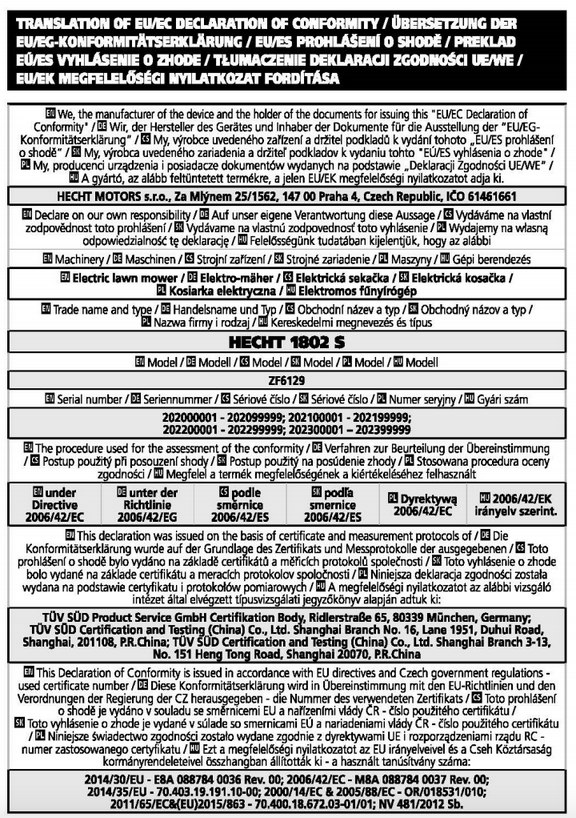 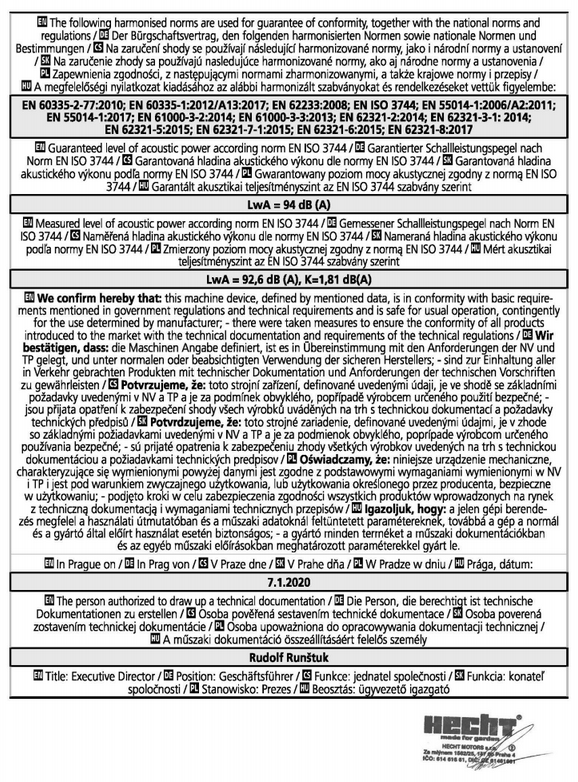 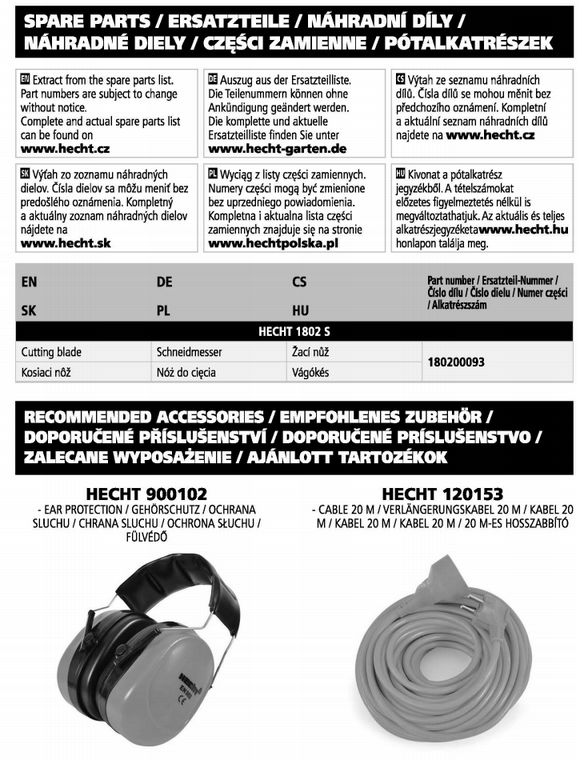 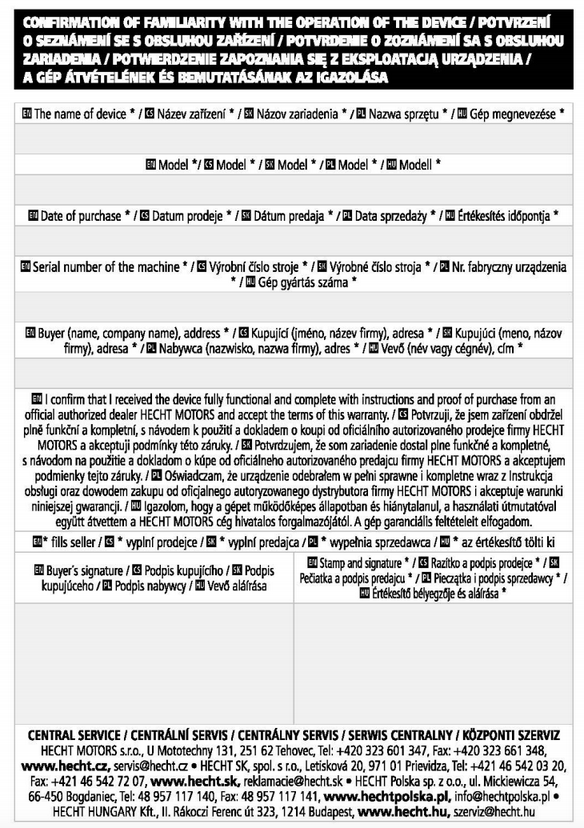  AРучкаBРучка вимикачаCКнопка безпекиDВерхня частина ручкиEНижня частина ручкиFВажіль регулювання висотиGКришка двигунаHКолесоIСамостійний привідJCтопорний важільKІндикатор рівняLЗадня кришкаMМішок для  травиNМульчуючий клинOРозвантажувальний каналВикористовувати вашу машину слід обережно. Тому на машині розміщуються наклейки, щоб наочно нагадати про основні запобіжні заходи, які слід вжити під час використання. Їх значення пояснюється нижче.Ці наклейки вважаються частиною машини і ні за яких обставин не повинні бути прийняті. ПОПЕРЕДЖЕННЯ. Тримайте знаки безпеки на видному місці і видимими на обладнанні. Замініть знаки безпеки, якщо вони відсутні або нерозбірливі.Правильне тлумачення цих символів дозволить вам керувати продуктом краще і безпечніше. Будь ласка, вивчіть їх і дізнайтеся їх значення.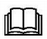 Прочитайте інструкцію.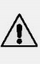 Наступні попереджувальні символи повинні нагадувати про запобіжні заходи, якими слід дотримуватися експлуатації машини.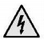 Увага! Небезпечна напруга!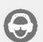 Використовуйте захист очей і вух.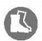 Носіть захисні черевики.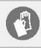 Використовуйте захисні рукавички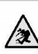 Загроза отримання травм викинутих деталей.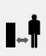 Тримайте інших людей і домашніх тварин на безпечній відстані.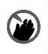 Тримайте ноги і руки подалі!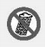 Не використовуйте цей продукт під дощем і не залишайте на відкритому повітрі, поки йде дощ.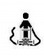 Ризик, пов'язаний з пошкодженням мережевого кабелю. Кабель повинен підтримувати достатню відстань від пристрою і ріжучих лез!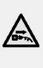 Завжди забирайте кабель подалі від джерел тепла, масла чи гострих країв. Якщо кабель пошкоджений або заплутався, негайно вийміть вилку з мережі.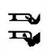 Попередження: Небезпека травмування рук і ніг.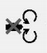 Небезпека: травмування при обертанні деталей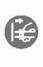 Завжди відключайте машину від електромережі, перш ніжочищення огляд, ремонт або коли він пошкоджений або заплутався.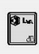 Потужність двигуна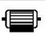 Напруга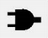 Робоча ширина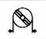 Швидкість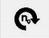 Вага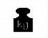 Продукт відповідає стандартам ЄС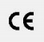 Не викидайте електроприлади з побутовими відходами.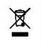 Машина має захисну ізоляцію (клас II)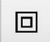 Ступінь захисту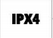 Ступінь захисту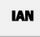 Ідентифікаційний номер статтіНомінальна напруга230V- +/-10%- 50 HПотужність двигуна1800 WМакс. швидкість леза3000/ХВ.Робоча ширина460 mmЕмкость травозбірника згідно ЕК 950 Л.Центральне регулювання висоти різання+Діапазон регулювання висоти25-75 МММожливості регулювання висоти7Самохід+Швидкість руху3,3 km/hМаксимально рекомендована площа для регулярного скошування1000 m2Передні / задні колеса 0 7" /10"Крутний момент гвинта20 NmКлас захистуIIСтупінь захистуIPX4Вага27 kgВібрації на ручці3,21 rnls2K=1,5 m/s2,Виміряний рівень акустичного тиску на місці експлуатації відповідно до норми EN ISO 3744LPA = 83,2 dB(A),K=3 dB(A)Умови роботи0+-32 СТехнічні характеристики можуть бути змінені без попереднього повідомленняПеретин кабелю (мм2)0,7511,52,5Максимально можлива довжина (м)304060100ПОЛОМКАСПЕЦІАЛЬНА ДІЇМотор не працюєПеревірте мережевий кабель.Почніть з короткою трави або в області, яка вже була скошена.Очистити випускний канал / корпус - косарка повинна вільно обертатися.Виправте висоту зрізу.Перевірені вугільні щітки, я замінив в авторизованому сервісному центріПадіння потужності двигунаВиправте висоту зрізу.Чистий випускний канал / корпусВідремонтуйте лезо для скошування або замініть його в сервісному центрі.Травосбірник не заповненийВиправте висоту зрізу.Дайте газону висохнути.Відремонтуйте лезо для скошування або замініть його в сервісному центрі.Очистіть решітку на травозбірника.Очистіть випускний канал / корпус.